Computer Science & Programming Lecturer Part Time (4 days), PermanentUp to £29,941At Nescot we are recruiting for a part time (4 days per week) computing lecturer to join our computing department.Nescot has achieved a reputation over the years for being at the forefront of Computing and IT training in the UK. In 2024 The Sussex & Surrey Institute of Technology opened their Nescot campus with cutting edge technology to deliver a range of apprenticeships and higher education courses.What we are looking for:Previous relevant vocational experience and the ability to teach across a range of IT provision level 1 to level 3 including T-levels, foundation degree level, and apprenticeships. Open to change and have the skills to manage students effectively and meet challenges with a positive and flexible approachRecognised computing industry qualifications to minimum level 5.  Applicants should ideally have experience of assessing in this area IT literate with knowledge of Computing Vendor qualifications.Duties/responsibilities:Innovative approach to teaching to deliver on level 1 to level 3 including T-levels, foundation degree level, and apprenticeships. in both work-based setting and college-based environment. To ensure quality delivery and assessment and monitor timely success rates against minimum levels of performance benchmarksCreate learning materials and mark work, internally verify work and liaise with external examiners and external organisations.Undertake a range of teaching activities and provide tutorial supportBenefits:A discounted on-site gym, sports hall, fitness class, osteopathy and day nursery5-minute walk from Ewell East Station, Free parking on-siteDiscounted Starbucks, Modern hair and beauty salon offering employee discountsFree online qualificationsNescot is graded ‘Good’ by Ofsted following its latest inspection in January 2023. Inspectors rated the College as Good in all 8 aspects. The report recognises that students “enjoy their courses and are motivated to succeed”, and benefit from “highly supportive relationships” with staff. Safeguarding arrangements are “effective” with regular training for staff, and leaders have in place “an effective policy for safer recruitment.”At Nescot, we’re proud of our inclusive culture and we welcome all applications. Applicants must be willing to undergo child protection screening including checks with past employers and criminal record checks (enhanced DBS clearance).Interviews will be held as and when candidates apply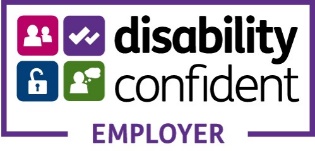 Job DescriptionPosition Details:Position Details:Title:Computer Science & Programming Lecturer Department:ComputingFraction:0.8FTEStatus:PermanentGrade:Nlec4Child/Vulnerable Adult Contact:Yes Reporting / Department Details:Reporting / Department Details:Responsible to:Head of CurriculumJob Purpose:Job Purpose:Provide high-quality teaching and support in digital programming and software development courses across a range of provision within the computing department. Provide support and opportunities for learners to achieve their maximum potential.To innovate and develop schemes of work with outstanding assessment practices and opportunities for students and apprentices. To track student progress using college systems.To undertake internal verification processes and prepare for external quality assurance visits.Provide high-quality teaching and support in digital programming and software development courses across a range of provision within the computing department. Provide support and opportunities for learners to achieve their maximum potential.To innovate and develop schemes of work with outstanding assessment practices and opportunities for students and apprentices. To track student progress using college systems.To undertake internal verification processes and prepare for external quality assurance visits.Main Duties and Tasks:Main Duties and Tasks:Plan and deliver engaging lectures, tutorials, and practical sessions in digital programming languages (Python, CSharp) and software development methodologies.Innovate and develop curriculum materials, emphasising software development practices, version control, testing, and documentation.Guide students in hands-on software development projects, fostering practical skills and problem-solving abilities.Assess and evaluate student performance in software development assignments, projects, and exams.Provide constructive feedback to students, emphasising best practices in software development and encouraging creativity and innovation.Foster a positive and inclusive learning environment that encourages collaboration, teamwork, and real-world application of software development concepts.Stay abreast of industry trends in digital programming and software development, integrating relevant and up-to-date content into the curriculum.Provide advice and guidance to employers and apprentices in relation to programmes and provide guidance on progression opportunities.Take part in quality assurance and internal verification processes across a range of programmes acting as Internal Quality Assurer/ Verifier where required in support of the Lead IQA.To support in the interview and initial assessment process, gathering feedback from students and apprentice.To update tracking and e portfolio systems as appropriate.To monitor, track and plan actions to support apprentice progress, ensure apprentice records are accurate, current and in line with college procedures and meet Awarding Body criteria.To support the computing team in developing relationships with employers.To actively promote the provision of the department and assist with marketing activities.Keep CPD up to date by reading relevant journals, going to meetings, attending relevant courses and volunteering in industry, as appropriate.To be fully flexible in order to meet employer engagement needs and market demands.To attend and participate in College, department and team meetings as required and be a member of various relevant assessment, validation and examination boards.This post requires full compliance with Health & Safety, Safeguarding, Equality & Diversity and policy and procedures at all times.Undertake any other duties commensurate with the grade range of the post.Plan and deliver engaging lectures, tutorials, and practical sessions in digital programming languages (Python, CSharp) and software development methodologies.Innovate and develop curriculum materials, emphasising software development practices, version control, testing, and documentation.Guide students in hands-on software development projects, fostering practical skills and problem-solving abilities.Assess and evaluate student performance in software development assignments, projects, and exams.Provide constructive feedback to students, emphasising best practices in software development and encouraging creativity and innovation.Foster a positive and inclusive learning environment that encourages collaboration, teamwork, and real-world application of software development concepts.Stay abreast of industry trends in digital programming and software development, integrating relevant and up-to-date content into the curriculum.Provide advice and guidance to employers and apprentices in relation to programmes and provide guidance on progression opportunities.Take part in quality assurance and internal verification processes across a range of programmes acting as Internal Quality Assurer/ Verifier where required in support of the Lead IQA.To support in the interview and initial assessment process, gathering feedback from students and apprentice.To update tracking and e portfolio systems as appropriate.To monitor, track and plan actions to support apprentice progress, ensure apprentice records are accurate, current and in line with college procedures and meet Awarding Body criteria.To support the computing team in developing relationships with employers.To actively promote the provision of the department and assist with marketing activities.Keep CPD up to date by reading relevant journals, going to meetings, attending relevant courses and volunteering in industry, as appropriate.To be fully flexible in order to meet employer engagement needs and market demands.To attend and participate in College, department and team meetings as required and be a member of various relevant assessment, validation and examination boards.This post requires full compliance with Health & Safety, Safeguarding, Equality & Diversity and policy and procedures at all times.Undertake any other duties commensurate with the grade range of the post.Personal Development:Personal Development:Personal Development:Personal Development:Personal Development:Participates in, and co-operates with, own Performance Review Interview to ensure that job-related targets are met and ongoing staff development in line with Nescot’s aims.To carry out Continuing Professional Development (CPD) relevant to the role, including subject or professional updates.To work within the security guidelines and any relevant codes of practice and rules laid down by the College.To comply with the College’s Code of Conduct for employees and any regulations which the College may from time-to-time issue to ensure the efficient and safe operation of its business and the welfare and interests of its employees and students.  In particular to be responsible for the safe custody and proper use of all furniture, equipment, tools, materials etc. used by your class(s). Participates in, and co-operates with, own Performance Review Interview to ensure that job-related targets are met and ongoing staff development in line with Nescot’s aims.To carry out Continuing Professional Development (CPD) relevant to the role, including subject or professional updates.To work within the security guidelines and any relevant codes of practice and rules laid down by the College.To comply with the College’s Code of Conduct for employees and any regulations which the College may from time-to-time issue to ensure the efficient and safe operation of its business and the welfare and interests of its employees and students.  In particular to be responsible for the safe custody and proper use of all furniture, equipment, tools, materials etc. used by your class(s). Participates in, and co-operates with, own Performance Review Interview to ensure that job-related targets are met and ongoing staff development in line with Nescot’s aims.To carry out Continuing Professional Development (CPD) relevant to the role, including subject or professional updates.To work within the security guidelines and any relevant codes of practice and rules laid down by the College.To comply with the College’s Code of Conduct for employees and any regulations which the College may from time-to-time issue to ensure the efficient and safe operation of its business and the welfare and interests of its employees and students.  In particular to be responsible for the safe custody and proper use of all furniture, equipment, tools, materials etc. used by your class(s). Participates in, and co-operates with, own Performance Review Interview to ensure that job-related targets are met and ongoing staff development in line with Nescot’s aims.To carry out Continuing Professional Development (CPD) relevant to the role, including subject or professional updates.To work within the security guidelines and any relevant codes of practice and rules laid down by the College.To comply with the College’s Code of Conduct for employees and any regulations which the College may from time-to-time issue to ensure the efficient and safe operation of its business and the welfare and interests of its employees and students.  In particular to be responsible for the safe custody and proper use of all furniture, equipment, tools, materials etc. used by your class(s). Participates in, and co-operates with, own Performance Review Interview to ensure that job-related targets are met and ongoing staff development in line with Nescot’s aims.To carry out Continuing Professional Development (CPD) relevant to the role, including subject or professional updates.To work within the security guidelines and any relevant codes of practice and rules laid down by the College.To comply with the College’s Code of Conduct for employees and any regulations which the College may from time-to-time issue to ensure the efficient and safe operation of its business and the welfare and interests of its employees and students.  In particular to be responsible for the safe custody and proper use of all furniture, equipment, tools, materials etc. used by your class(s). Equality and Diversity and Nescot Values:Equality and Diversity and Nescot Values:Equality and Diversity and Nescot Values:Equality and Diversity and Nescot Values:Equality and Diversity and Nescot Values:It is the responsibility of the post holder to promote equal opportunity and recognition of diversity and Nescot Values throughout the College.The post holder will undertake their duties in full accordance with the College’s policies and procedures relating to equal opportunity and diversity and Nescot Values.It is the responsibility of the post holder to promote equal opportunity and recognition of diversity and Nescot Values throughout the College.The post holder will undertake their duties in full accordance with the College’s policies and procedures relating to equal opportunity and diversity and Nescot Values.It is the responsibility of the post holder to promote equal opportunity and recognition of diversity and Nescot Values throughout the College.The post holder will undertake their duties in full accordance with the College’s policies and procedures relating to equal opportunity and diversity and Nescot Values.It is the responsibility of the post holder to promote equal opportunity and recognition of diversity and Nescot Values throughout the College.The post holder will undertake their duties in full accordance with the College’s policies and procedures relating to equal opportunity and diversity and Nescot Values.It is the responsibility of the post holder to promote equal opportunity and recognition of diversity and Nescot Values throughout the College.The post holder will undertake their duties in full accordance with the College’s policies and procedures relating to equal opportunity and diversity and Nescot Values.Safeguarding and PREVENT Responsibilities:Safeguarding and PREVENT Responsibilities:Safeguarding and PREVENT Responsibilities:Safeguarding and PREVENT Responsibilities:Safeguarding and PREVENT Responsibilities:It is the responsibility of the postholder to commit to safeguarding and promoting the welfare of students within the College.The postholder will undertake their duties in full accordance with the College’s policies and procedures relating to safeguarding, PREVENT and promoting the welfare of students.It is the responsibility of the postholder to commit to safeguarding and promoting the welfare of students within the College.The postholder will undertake their duties in full accordance with the College’s policies and procedures relating to safeguarding, PREVENT and promoting the welfare of students.It is the responsibility of the postholder to commit to safeguarding and promoting the welfare of students within the College.The postholder will undertake their duties in full accordance with the College’s policies and procedures relating to safeguarding, PREVENT and promoting the welfare of students.It is the responsibility of the postholder to commit to safeguarding and promoting the welfare of students within the College.The postholder will undertake their duties in full accordance with the College’s policies and procedures relating to safeguarding, PREVENT and promoting the welfare of students.It is the responsibility of the postholder to commit to safeguarding and promoting the welfare of students within the College.The postholder will undertake their duties in full accordance with the College’s policies and procedures relating to safeguarding, PREVENT and promoting the welfare of students.Additional Duties:Additional Duties:Additional Duties:Additional Duties:Additional Duties:To undertake such additional duties as may be reasonably required commensurate with the level of responsibility within the College at the initial place of work or any other of the College's sites within the area.To undertake such additional duties as may be reasonably required commensurate with the level of responsibility within the College at the initial place of work or any other of the College's sites within the area.To undertake such additional duties as may be reasonably required commensurate with the level of responsibility within the College at the initial place of work or any other of the College's sites within the area.To undertake such additional duties as may be reasonably required commensurate with the level of responsibility within the College at the initial place of work or any other of the College's sites within the area.To undertake such additional duties as may be reasonably required commensurate with the level of responsibility within the College at the initial place of work or any other of the College's sites within the area.Health and Safety:Health and Safety:Health and Safety:Health and Safety:Health and Safety:Under the Health & Safety at Work Act 1974, whilst at work, you must take reasonable care for your own health and safety and that of any other person who may be affected by your acts or omissions.  In addition, you must co-operate with the College on health and safety and not interfere with, or misuse, anything provided for your health, safety or welfare.Copies of Nescot’s Health & Safety Policy are available in every Department and/or from Human Resources.Under the Health & Safety at Work Act 1974, whilst at work, you must take reasonable care for your own health and safety and that of any other person who may be affected by your acts or omissions.  In addition, you must co-operate with the College on health and safety and not interfere with, or misuse, anything provided for your health, safety or welfare.Copies of Nescot’s Health & Safety Policy are available in every Department and/or from Human Resources.Under the Health & Safety at Work Act 1974, whilst at work, you must take reasonable care for your own health and safety and that of any other person who may be affected by your acts or omissions.  In addition, you must co-operate with the College on health and safety and not interfere with, or misuse, anything provided for your health, safety or welfare.Copies of Nescot’s Health & Safety Policy are available in every Department and/or from Human Resources.Under the Health & Safety at Work Act 1974, whilst at work, you must take reasonable care for your own health and safety and that of any other person who may be affected by your acts or omissions.  In addition, you must co-operate with the College on health and safety and not interfere with, or misuse, anything provided for your health, safety or welfare.Copies of Nescot’s Health & Safety Policy are available in every Department and/or from Human Resources.Under the Health & Safety at Work Act 1974, whilst at work, you must take reasonable care for your own health and safety and that of any other person who may be affected by your acts or omissions.  In addition, you must co-operate with the College on health and safety and not interfere with, or misuse, anything provided for your health, safety or welfare.Copies of Nescot’s Health & Safety Policy are available in every Department and/or from Human Resources.Annual Leave:Annual Leave:Annual Leave:Annual Leave:Annual Leave:Please note that it is expected that post holders will take their annual leave at times convenient to the department and its students, which will normally therefore be at times when students are not in college.This job description is current as dated.  In consultation with the post holder, it is liable to variation by the College to reflect actual, contemplated or proposed changes in or to the job.UPDATED BY:	 Assistant Principal		Date: March 2024UPDATED BY:	 HR			            Date: June 24Please note that it is expected that post holders will take their annual leave at times convenient to the department and its students, which will normally therefore be at times when students are not in college.This job description is current as dated.  In consultation with the post holder, it is liable to variation by the College to reflect actual, contemplated or proposed changes in or to the job.UPDATED BY:	 Assistant Principal		Date: March 2024UPDATED BY:	 HR			            Date: June 24Please note that it is expected that post holders will take their annual leave at times convenient to the department and its students, which will normally therefore be at times when students are not in college.This job description is current as dated.  In consultation with the post holder, it is liable to variation by the College to reflect actual, contemplated or proposed changes in or to the job.UPDATED BY:	 Assistant Principal		Date: March 2024UPDATED BY:	 HR			            Date: June 24Please note that it is expected that post holders will take their annual leave at times convenient to the department and its students, which will normally therefore be at times when students are not in college.This job description is current as dated.  In consultation with the post holder, it is liable to variation by the College to reflect actual, contemplated or proposed changes in or to the job.UPDATED BY:	 Assistant Principal		Date: March 2024UPDATED BY:	 HR			            Date: June 24Please note that it is expected that post holders will take their annual leave at times convenient to the department and its students, which will normally therefore be at times when students are not in college.This job description is current as dated.  In consultation with the post holder, it is liable to variation by the College to reflect actual, contemplated or proposed changes in or to the job.UPDATED BY:	 Assistant Principal		Date: March 2024UPDATED BY:	 HR			            Date: June 24Person Specification – Lecturer in ComputingPerson Specification – Lecturer in ComputingPerson Specification – Lecturer in ComputingPerson Specification – Lecturer in ComputingPerson Specification – Lecturer in ComputingEssentialHow Identified*DesirableHow Identified*ExperienceRecent & relevant work experience for subject taught (industry or commerce)Recent experience of assessment & Internal Verification in subject areaExperience in using an student tracking platforms for monitoring student and apprenticeship performanceExperience of working with candidates with a wide range of abilitiesExperience of innovating curriculum and assessment methodsA/IA/IA/IA/IA/IExperience of working in an FE/College environmentA/ISkills and AbilitiesAbility to communicate clearly and concisely in both written and verbal form to a wide range of employers and staff members with a focus on explaining complex digital programming and software development concepts.Excellent interpersonal skillsGood time management skills in order to meet targetsAbility to organise workload and undertake administrative dutiesIT literate with word processing & spreadsheet skillsSkills to prepare the learning resources requiredAbility to teach and assess students to certificating body and Nescot standardsProven ability to work within a teamAbility to motivate self and others (colleagues and students)Ability to respond to differing learner needs and be proactive to enable them to succeedAble to work well under pressureA/IIIII.OOOA/IA/IOA/IQualificationsA relevant postgraduate degree (e.g., MSc or PhD) in Computer Science or a related field with a focus on digital programming and software development.Teaching qualification (e.g., PGCE, QTS) or a willingness to work towards one.Demonstrated expertise in digital programming languages, software development methodologies, and best practices.Industry experience or professional certifications (e.g., Microsoft Certified, Oracle Certified) in software development is advantageous.AAAAPossess or willingness to undertake teaching qualificationA recognised Assessor/Verifier awardAAPersonal QualitiesAbility to use own initiative and work independentlyAble to engage, inspire and motivate learnersIs committed to continuous quality improvement and maintains high expectations of self and othersShows determination and resolve to achieve targeted outcomesProfessional appearanceIs willing to work flexibly in terms of duties and hoursCommitment to continuing professional developmentA demonstrable commitment to Equality & Diversity and Nescot ValuesCommitment to safeguarding, PREVENT & promoting the welfare of studentsThe required health and physical capacity to carry out the relevant teaching activities, after the College has made such adjustments as may be required under the disability provisions of the Equality Act 2010Commitment to energy management and sustainabilityA/IA/IA/IA/IIA/IA/IA/IA/IMA/IKEYKEYKEYKEYKEYA = Application FormI = InterviewO = Observed Teaching   SessionT = TestM = Medical Questionnaire